State of MaineMaine Coastal Program and Municipal Planning Assistance ProgramFiscal Year 2025 Coastal Community Grant/Shore and Harbor Planning GrantProgram StatementIssued by: Maine Coastal Program and Municipal Planning Assistance ProgramNote: Due to the impacts of the December 2023/January 2024 winter storms, this grant round will prioritize projects that help coastal communities increase the long-term resilience of their public waterfront facilities and access locations. Projects involving vulnerability assessments, design of resilient infrastructure, and climate-resilient public access planning will be prioritized.Letters of Intent are due by March 29, 2024, no later than 5:00 pm. Requirements are listed in the Letter of Intent Instructions. Final Applications, by invitation only, are due on May 31, 2024, no later than 5:00 p.m. All Final Applications must be submitted electronically to Ashley.Gamache@maine.gov.All communication regarding this Program Statement must be sent toAshley Gamache, Planner II at the Municipal Planning Assistance Program at Ashley.Gamache@maine.gov.All questions must be submitted by email to Ashley.Gamache@maine.gov byMarch 1, 2024, no later than 5:00 p.m. Responses to all questions will be compiled in writing and posted on the Municipal Planning Assistance Program and Maine Coastal Program websites by 5:00 p.m. on March 8, 2024. 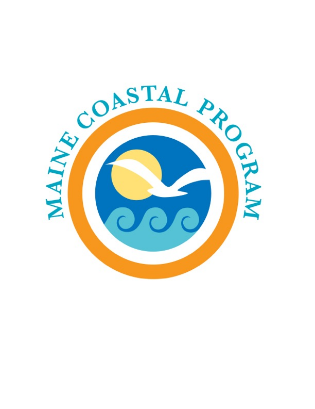 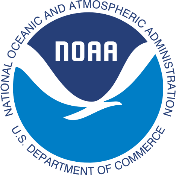 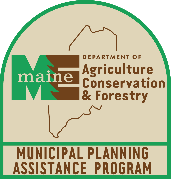 SECTION 1. BACKGROUNDCreated in 1978, Maine Coastal Program (MCP) is a federal, state, and local partnership under the Coastal Zone Management Act of 1972 and is one of 34 coastal programs nationwide. Maine’s program works in partnership with other state agencies, municipalities, regional councils, and other organizations, with the Maine Department of Marine Resources (DMR) serving as the lead agency. The Maine Coastal Program partners with the Municipal Planning Assistance Program at the Department of Agriculture, Conservation and Forestry to administer two grant programs, the Coastal Community Grant and the Shore and Harbor Planning Grant. In response of the significant impacts from recent storms experienced by Maine’s coastal communities, the Coastal Community Grant and Shore and Harbor Planning Grants have been combined into one single grant program. The match requirements were removed and the application process has been streamlined into a two-step process that includes a Letter of Intent, followed by a Final Application by invitation only.1.1 EligibilityEligible applicants include municipalities, unorganized townships, and Tribal Governments in Maine’s Coastal Zone, as well as coastal Regional Councils. Projects that include partnerships are strongly encouraged. Municipalities and townships in Maine’s coastal zone are listed in Appendix I and on the Coastal Program website. Coastal Regional Councils are defined as having some or all of their geography within the Maine coastal zone. Note, however, that funds from this grant program can only be used for projects in the coastal zone. Note that plans, designs, and other activities must focus on publicly owned properties and cannot be solely directed toward privately owned properties.Municipal applicants are strongly encouraged to have a locally adopted comprehensive plan that is consistent with the Growth Management Law. However, under the extreme circumstances, it is not required in this program year.1.2 Grant Size and Duration Maine Coastal Program and the Municipal Planning Assistance Program plan to allocate a total of approximately $300,000 during this grant round. The maximum award is $50,000 and the minimum award is $5,000; applicants may only submit one Letter of Intent for a maximum request of $50,000 per proposed project. Grants are anticipated to be awarded in June 2024, with an expected start date on or after July 1, 2024. Projects must be completed, and deliverables received by December 31, 2025.  1.3 DescriptionThe FY25 grants will provide resources on a competitive basis for coastal community resilience and public waterfront facility planning projects. This year, the focus been narrowed to address the following Priority Categories: Conduct climate vulnerability assessments including sea level rise, storm surge, and flooding at critical public facilities.Evaluate existing waterfront infrastructure resilience plans and design resilient infrastructure for vital waterfront facilities.Identify hazard-prone locations to integrate land conservation and public access planning, guiding development away from vulnerable areas. Develop a comprehensive inventory of public tidal access points and working waterfronts. Establish guidelines for responsible use and conservation.Review and recommend changes to municipal land use laws that address current and future coastal hazards.Successful Final Applications must consider how current and future projected sea level rise, storm surge, and flooding will affect the design life of waterfront facilities and the resilience of the land and water areas that are the focus of the project. Applicants should follow recommendations identified in the Maine Climate Council’s Maine Won’t Wait: A Four-Year Plan for Climate Action (p. 25): “…the Maine Climate Council recommends the state commit to manage for 1.5 feet of relative sea-level rise by 2050 and 4 feet by 2100. The Council also recommends the state prepare to manage for 3 feet of relative sea-level rise by 2050 and 8.8 feet by 2100.” See Appendix II for additional information about how to plan for climate resilience. Examples of past projects and “Lessons Learned” can be found on the MCP Example Projects, Maps, and Funding Summary webpage or MPAP’s CCG Case Studies webpage.  1.4 Eligible Uses of FundsEligible uses of funds include project personnel and fringe, contractual expenses, supplies, minor equipment, travel, indirect, and “other” (such as rental fees for meetings). These funds may not be used for construction, computer equipment, permit fees, or to support ongoing staffing needs of the applicant organization. Grant funds cannot be used for construction, but planning efforts must consider local ordinances and potential permit needs. If a town participates in the National Flood Insurance Program, all development in a Special Flood Hazard Area (SFHA) requires a permit under a municipal Floodplain Management Ordinance, including repairs being made after a flood event. It is the community’s responsibility to make a determination whether or not a building has incurred Substantial Damage, which is damage equaling or exceeding 50% of the building value only (land is not included in the formula). The Federal Emergency Management Agency (FEMA) has developed a Substantial Damage Estimator Tool to assist in estimating substantial damage to structures caused by flood, wind, wildfire, seismic, and other events. FEMA has a Substantial Improvement/Substantial Damage Desk Reference that provides additional guidance for permitting and enforcing these requirements. Note that if construction takes place without the proper permits, the community risks losing its enrollment in the National Flood Insurance Program which could have serious financial implications on property owners in other parts of the community.1.5 Match RequirementsIn response of the urgent needs experienced as a result of recent winter storms, there will be no match requirement for the FY25 grants, however, if the total costs of the proposed project exceed the total award requested, the applicant must show sources of funding (committed or applied for) to complete the project. 1.6 Social EquityMaine’s Climate Plan aims to create benefits across diverse populations of Maine people. Applicants should include robust community engagement in their final applications, for example inclusive planning processes so that diverse community voices are able to participate. Applicants should consider the potential benefits of the proposed projects and, if applicable, describe how the project distributes those benefits equitably. Up to five bonus points may be awarded to Final Applications that consider social equity. Applicants are encouraged to refer to Maine Climate Council’s Vulnerability Mapping Website and to Maine’s Social Vulnerability Index (for a map and list of the vulnerability status of Maine towns), as well as the U.S. Climate and Economic Justice Screening Tool. Vulnerable or disadvantaged communities are encouraged to apply.1.7 Cancellation NoticeThe State of Maine reserves the right to cancel this Program Statement at any time.  1.8 Final ActionAwards made through this program are considered final and are not subject to internal agency appeal. Any person aggrieved by a decision may pursue judicial review according to the provisions of 5 MRS§§ 11001 – 11008 within 30 days of the agency decision.SECTION 2. GRANT PROGRAM DETAILSIn response to the significant impacts from recent storms experienced by Maine’s coastal communities, the Coastal Community Grant and Shore and Harbor Planning Grant have been combined into a single grant program. Applicants may only apply once per proposed project. Given expected time constraints for local officials responding to unanticipated needs, we have streamlined the application process to include a single Letter of Intent, followed by a Final Application by invitation only. Letters of Intent are due on March 29, 2024. Applicants who have been invited to complete a Final Application must address the grant requirements below. Final Applications are due on May 31, 2024.2.1 Final Application Guidelines and Required FormatFinal Applications exceeding ten pages in length, exclusive of the appendix, will not be accepted. See Section E below for guidance on the Appendix. Final applications should include the following sections and information:Applicant details:Applicant Information:Project Partner(s) (copy and paste for each additional Project Partner):Project Description* A map clearly identifying the project area must be included as an Appendix to the Letter of    Intent.**Funding will be available from July 1, 2024 – December 31, 2025.Project Need: Explain the need for the project, how it builds on any previous efforts (including past funding under this grant program), and how it fits with municipal, tribal, and/or regional goals. Identify the type and range of public support for the proposed project. If applicable, explain the nature, extent, and type of damage experienced in the winter 2023/2024 storms that this funding will address, and future concerns that the proposed planning project will begin to address. Describe how the proposed project fills a gap in other funding assistance you may have applied for or received. (Photos may be included as an Appendix.)Project Description: Describe the proposed project. The description should identify how the grant funds will be used to meet one or more of the Priority Categories. Project goals, outcomes, and deliverables: Identify the goals, proposed outcomes, and deliverables from this project, including how the deliverables will be used, how the project will be implemented, and how the proposed project will benefit the community and/or region. Describe how the project will benefit vulnerable populations, if applicable. Describe how the grant funds will help achieve desired resilience improvements.Climate change considerations: Discuss how the proposed project relates to the effective Flood Insurance Rate Map, as well as projected sea level rise, storm surge, and flooding for the project location using information from the Maine Geological Survey Coastal Hazards website. Note that Maine Climate Council recommends the state commit to manage for 1.5 feet of relative sea-level rise by 2050, and 4 feet by 2100. The Council also recommends the state prepare to manage for 3 feet of relative sea-level rise by 2050 and 8.8 feet by 2100. Additional information can be found in the Maine Climate Council’s Science and Technical Committee reports (Scientific Assessment of Climate Change and its Effects in Maine and Maine Climate Science Update 2021). Appendix II of this Program Statement lists resources that will be helpful to applicants in planning for climate resilience. Project Tasks and ScheduleProvide a schedule listing specific project tasks by number and in sequence, including what will be done, by whom, and when each task will be completed. Applicants must ensure that the project team has the capacity to complete the project. Include public engagement as a specific task at appropriate points in the project work plan, including the involvement of vulnerable populations, if applicable. Please account for the time needed to develop a short project summary at the conclusion of the project to share achievements and relevant lessons learned for other coastal municipalities. The project must be completed by December 31st, 2025. The final application review team recognizes that a final application may be part of a larger project or a phase of a multi-year effort. In such instances, the final application should provide a description of:The expected overall project resultHow the portion of the project funded by the Coastal Community Grant/Shore and Harbor Planning Grant fits into the overall projectWhat the Coastal Community Grant/Shore and Harbor Planning Grant will specifically addressFunds needed to complete the project and a description of funds already committed or applied for.The projected timeline for funding or fully implementing the overall project.Project BudgetInclude a detailed budget for the requested funds using the budget tables below. If this funding is part of a larger package of funding needed to complete the project, please indicate the source(s) of the remaining funds and their status (e.g., “requested,” “in hand,” etc.). Please provide realistic budgets based on estimates provided by consultants or through research of the costs of similar projects; please explain how the budget was created. Please budget for the development of a short project summary at the conclusion of the project (as noted in C above). Applicants may devote no more than $2,500 towards grant writing to raise funds to implement the overall project.  Use of funds for grant writing must be identified as a specific task in the project budget. Table 1: Budget Estimates by TaskTable 2: Budget Estimates by Cost CategoryNote: Grant funds cannot be used to support the ongoing staff needs of the applicant organization(s).Note: If indirect expenses are requested, please include an explanation of how your rate is calculated and applied in the final application appendix.Budget reminder:Grant funds CANNOT be used for construction, purchase of computer equipment, permit fees, or to support the ongoing staff needs of the applicant organization(s).Appendix The appendix must include:Resumes of key project and administrative staff, consultants, and partners If a consultant will be hired after the grant is awarded, their resume may be submitted after the contract is finalized. Resumes for project managers and administrative staff must be submitted with the final application.  Letters of support from all project partners Pertinent maps or other essential (brief) supporting documentsIf indirect is requested, an explanation of indirect rate calculation and how it is applied. 2.2 Selection and Award ProcessPotential applicants who have submitted successful Letters of Intent will be invited to submit a final application. Maine Coastal Program and the Municipal Planning Assistance Program will notify applicants who have been selected to submit a final application by April 12, 2024. An invitation to submit a final application does not imply project funding.Final applications by invitation only will be evaluated by a team of qualified reviewers who will judge the merits of the final application based on the following criteria:Cost-effectiveness (25 points) Evidence that the proposed project will make measurable improvements in coastal community resilience in light of current and anticipated storm surge, flooding, and sea level rise (25 points) Quality of final application, project feasibility, and readiness (20 points)Applicant and subcontractor qualifications and capacity to perform the work and past performance with Maine Coastal Program grants (15 points)Consistency with and contribution to local and regional efforts and priorities (15 points)Vulnerable or disadvantaged community (as defined by the Social Vulnerability Index or the U.S. Climate and Economic Justice Screening Tool) (5 bonus points)Effectively addressing social equity and incorporating diverse community members (Up to 5 bonus points)Notice of an award or non-award is expected to be sent in June 2024, and awards will be finalized by late June 2024. Note that no expenses will be reimbursed prior to the date that the contract is signed by both the successful grant recipient and the State of Maine.2.3 Final Application Deadline and SubmissionLetters of Intent are due on March 29, 2024. Only applicants who have been invited to complete a Final Application may apply. All questions must be submitted by email to Ashley.Gamache@maine.gov byMarch 1, 2024, no later than 5:00 p.m. Please include in the subject line “CCG/SHG Grant – Questions.” Responses to all questions will be compiled in writing and posted on the Municipal Planning Assistance Program and Maine Coastal Program websites by 5:00 p.m. on March 8, 2024. Only those answers issued in writing on these websites will be considered binding. Final Applications are due by 5 p.m. on Friday, May 31, 2024. Electronic submittals are required. Final Applications emailed after 5 p.m. will not be accepted. Neither the Municipal Planning Assistance Program nor the Maine Coastal Program assumes any liability for assuring accurate, complete, or on-time email transmission and receipt.Electronic submittals should be sent to Ashley.Gamache@maine.gov with ‘CCG/SHG Final Application – [Municipality/Organization Name]’ in the subject line. Final Applications must be submitted in a single PDF file. Please note that the State email firewall may block the transmission of large files. MCP/MPAP will confirm receipt of final applications by 5:00 pm on May 31.Emails containing links to file-sharing sites or online file repositories will not be accepted, nor will encrypted emails, which require opening attachments and logging into a proprietary system. Please check with your organization’s Information Technology team to ensure that your security settings will not encrypt your final application submission. SECTION 3. TERMS & CONDITIONS OF GRANT AWARDS3.1 Grant AgreementGrant recipients must enter into a written Grant Agreement in the form of a standard State of Maine contract, a template of which (Service Contract (SC)) is available for viewing on the State of Maine’s Division of Procurement Services’ Forms.3.2 Pre-Award CostsThe State of Maine is not liable for any costs incurred by the Grantee or any Grantee subcontractor(s) prior to the contract effective date. Maine Coastal Program and Municipal Planning Assistance Program cannot authorize any payments for work completed prior to the effective date of a fully executed grant contract.  3.3 Reporting RequirementsSemi-annual progress reports and a final report are required. The final report must include all remaining deliverables according to the executed contract.  3.4 Travel/Mileage Rate The vehicle mileage reimbursement rate is the current rate used by the State of Maine. At the time of issuance of this program statement, that rate is $0.50 per mile. The rate is expected to increase to 80% of the federal rate on November 1, 2024. Please confirm the mileage rate at this website: Mileage & Other Info | Office of the State Controller (maine.gov).  APPENDIX I: Maine’s Coastal Zone   AddisonAlnaArrowsicArundelAugustaBangorBar HarborBathBealsBelfastBiddefordBlue HillBoothbayBoothbay HarborBowdoinhamBradleyBremenBrewerBristolBrooklinBrooksvilleBrunswickBucksportCalaisCamdenCape ElizabethCastineChebeague IslandChelseaCherryfieldColumbiaColumbia FallsCranberry IslesCriehaven TownshipCumberlandCushingCutlerDamariscottaDeer IsleDennysvilleDresdenEast MachiasEastportEddingtonEdgecombEdmunds TownshipEliotEllsworthFalmouthFarmingdaleFrankfortFranklinFreeportFrenchboroFriendshipGardinerGeorgetownGouldsboroHallowellHampdenHancockHarpswellHarringtonIsle au HautIslesboroJonesboroJonesportKennebunkKennebunkportKitteryLamoineLincolnvilleLong IslandLubecMachiasMachiasportMarshfieldMatinicus Isle PlantationMilbridgeMonhegan Island PlantationMount DesertMuscle Ridge TownshipNewcastleNobleboroNorth HavenNorthportOgunquitOld Orchard BeachOrlandOronoOrringtonOwls HeadPembrokePenobscotPerkins Township, Swan IslandPerryPhippsburgPittstonPortlandProspectRandolphRichmondRobbinstonRocklandRockportRoque BluffsSacoSaint GeorgeScarboroughSearsportSedgwickSorrentoSouth BerwickSouth BristolSouth PortlandSouth ThomastonSouthportSouthwest HarborSteubenStockton SpringsStoningtonSullivanSurrySwans IslandT7 SD BPPThomastonTopshamTremontTrentonTrescott TownshipVeazieVerona IslandVinalhavenWaldoboroWarrenWellsWest BathWestport IslandWhitingWinter HarborWinterportWiscassetWoolwichYarmouthYorkAPPENDIX II: Resources for Coastal Resiliency PlanningMunicipal Climate Adaptation Series   The Municipal Planning Assistance Program (MPAP) at the Department of Agriculture, Conservation and Forestry and Maine’s Regional Planning Organizations collaborated on these documents explaining how to identify threats to community resources, and how to respond to those threats by integrating climate adaptation measures into existing local policies, practices and ordinances. Along with an overview document, the series addresses nine different areas of municipal responsibility: Transportation, Stream Crossings, Wastewater, Drinking Water, Storm Water, Comprehensive Planning, Shoreland Zoning, Site Plan Review and Subdivision Review. The Guidance series and other climate-related planning resources can be found at the Planning for Climate Variability Website.Beginning with HabitatThis Department of Inland Fisheries & Wildlife (IF&W) website provides habitat maps to Maine municipalities to help guide conservation efforts. These maps include maps information about aquatic and shoreline habitats.Maine Flood Resilience Checklist   This simple and practical self-assessment tool can help communities evaluate how well-positioned they are to prepare for, respond to, and recover from flooding events and sea level rise. It provides a framework for examining flood risk, assessing vulnerability of the natural, built, and social environments, and identifying ways to enhance resilience. Coastal Hazards Webpage   This Maine Geological Survey (MGS) webpage provides several different datasets to support completion of the Flood Resilience Checklist and general coastal resiliency planning, including:Beach Mapping Shoreline Change – mapping of shoreline changes and beach features along the majority of southern Maine’s beachesHighest Astronomical Tide Line – mapping of the extent and values of the HAT in support of Maine’s Shoreland ZoningSea Level Rise/Storm Surge – mapping of the potential inundation associated with a variety of future sea level rise or storm surge scenariosSea Lake and Overland Surges from Hurricanes - mapping of the potential inland inundation from landfalling hurricanesFor additional sea level rise information, see the Maine Geological Survey Spatial Data websiteMulti-town Infrastructure Planning WebpageMaine Coastal Program (MCP) led this project to analyze the resilience of working waterfront infrastructure in the Penobscot Bay region under future sea level rise scenarios and estimate potential costs for repairs and upgrades.Living Shorelines Webpage   An MGS webpage with resources related to Living Shorelines in Maine. Tidal Marshes and Marsh Migration   The Maine Natural Areas Program (MNAP) webpage provides currently-available data related to tidal marshes, tidal marsh migration, and undeveloped blocks under various sea level rise scenarios.Coastwise This MCP-led project provides guidance for restoring tidal restrictions. Maine Stream Habitat ViewerThis MCP-led viewer provides information about non-tidal stream crossings and barriers that could affect fish passage. Tidal Restrictions AtlasThis MCP-led viewer shows road restrictions in tidal areas and areas likely to become tidal under a range of sea level rise scenarios. Floodplain Mapping Resources The Maine Floodplain Management Program webpage provides online floodplain maps as well as a wealth of supporting information on state and Federal flood mapping about the National Flood Insurance Program. Maine Coastal Resilience These Nature Conservancy (TNC)-led web mapping tools were developed in partnership with MGS and the MNAP at the Department of Agriculture, Conservation and Forestry. The tools help identify conservation opportunities in three areas:The Future Habitat Explorer predicts tidal marsh expansion with rising seas, informing coastal protection decisions.The Aquatic Barrier Prioritization tool helps identify fish-passage restoration projects in the Penobscot River basin.The Coastal Risk Explorer helps communities plan for sea level rise by identifying roads that may be flooded and inaccessible in an emergency. Other ResourcesMaine Social Vulnerability IndexBowdoin College and The Nature Conservancy maintain the Maine Social Vulnerability Index, which shows vulnerable communities based on socioeconomic and demographic data. Climate and Economic Justice Screening Tool (CEJST)This tool shows overburdened and underserved census tracts using nationally consistent data.Maine Climate CouncilMaine Climate Council website and “Maine Won’t Wait: A Four-Year Plan for Climate Action”Maine Department of Environmental ProtectionMaine Climate HubMaine Adaptation ToolkitPriority Category:Grant request amount:$$$Total project cost:$$$Applicant Name: (municipality, county, tribal government, or regional council)Physical Address:City, Zip:Contact Name:Title:Phone: Email:Partner Name:Partner Project Role:Physical Address:City, Zip:Contact Name:Title:Phone: Email:Project Title:Project Location*:Project Dates**:Task NumberTask DescriptionDeliverablesTask To Be Completed ByFund SourceFund SourceTotal Cost by TaskTask NumberTask DescriptionDeliverablesTask To Be Completed ByGrantAdditional fundsTotal Cost by Task$0 $0 $0 $0 $0 $0 $0 $0 $0 $0 $0 $0 $0 $0 $0 $0 $0 $0 TOTAL PROJECT COST TOTAL PROJECT COST TOTAL PROJECT COST TOTAL PROJECT COST $0 $0$0 Cost CategoryMCP GrantAdditional FundsTotal CostPersonnelFringe BenefitsTravelEquipmentSuppliesContractual  Other (specify)IndirectTotals